Man-Size in Marble  by E Nesbit 	retold by Kieran McGovernThe church was large and lonely but we loved to visit it, especially on bright nights. To get there we followed ‘the cemetery walk’. This was a long path through a dark wood. It was once used to carry dead bodies to the church.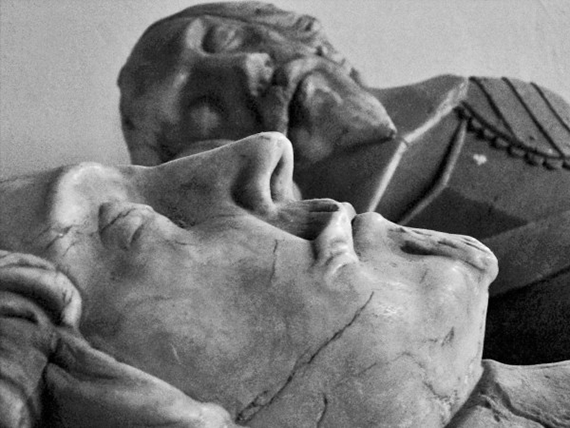 Inside, the church was dark and gloomy. On each side of the aisle there was a grey marble statue of a knight.‘Mrs. Dorman says  they should not be here,’ Laura told me. ‘She says that they were wicked men.’‘Why are there statues of them?’‘She says they were wealthy men. They bought their place in the church with stolen gold.’Looking at their hard faces this story was easy to believe.***Vocabularyaisle - walkway down centre of churchgrave - hole dug in the ground to bury a dead bodycemetery/graveyard - where bodies are buriedgloomy - poorly lit, depressingmarble - hard, smooth material used for statues, columns etc. wealthy - to have money and propertywicked - bad/evil Quick Check: True or false?The ‘cemetery walk’ leads to the church.The ‘cemetery walk’ is gloomy on bright nightsMarble is a smooth form of stone.Mrs Dorman is a wicked woman.The knights became rich through crime.